This week we read books about plants and the farm. We learned what plants need to grow and how the plants can be used for food.We watched a video about author and illustrator Eric Carle. He talked about how he gets some of his ideas for books. We saw how he paints tissue paper and cuts out pieces to make his illustrations.We finished learning all the words on the kindergarten high-frequency word list!We had a fun time on our field trip to the Betty Brinn museum! There was so much to do and see. An area was set up like a community with a market, a deli, a bakery, a post office, a bank, a news station, a garage, etc. We, also, learned about civil engineering and the power of shapes through an experiment using index cards and metal washers. We tested the hypothesis that how the paper (index card) is folded changes the load bearing capacity of the bridge. We learned that when the paper is folded like an accordion it has cross beams and therefore adds extra support for a heavier load. In math we reviewed the + and – symbols and when to use them. We practiced telling addition and subtraction word problems. We reviewed the 2D and 3D shapes. We reviewed how to make teen numbers using one ten and some ones.In science we looked very closely at the pill bugs and sow bugs. We learned about their habitat and behaviors. The isopods need moist soil because they have gills. We watched the pill bugs roll up in a ball when they were touched or rolled on their backs. However, the sow bugs could arch their backs and right themselves back onto their feet quickly. The kindergarten classes at Jeffery each received a new sound system with a microphone that the teachers can wear. Quota, Inc., through the funds raised from the Quarter Auction, donated one of the portable sound systems! The Ice Cream Social is Friday, May 29, at 5:30-8:00 p.m. It will be a fun time with games, a dunk tank, bounce houses, and a raffle. The PTO is requesting that kindergarten families send two bags of candy early next week to be used at the ice cream social.If you have not already sent the $10 for the classroom projects and ice cream social raffle basket, please send the money next week. Thank you for supporting the end of the year activities. 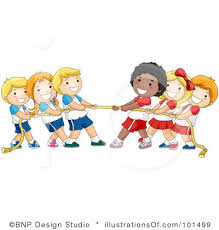 Jeffery’s Track &Field Day is scheduled for Friday, June 5th at 8:30-10:30 a.m. Summer ActivitiesThink Summer, Think Fun!The Kenosha Unified Recreation Department will again this year offer numerous summer activities for the children in Kenosha. Swim registration begins May 6th. All other class registration begins May 13th. All programs start June 15th. You may go to the Recreation Dept. website for further information www.kusd.edu/departments/recreation-0June 11th is the last day of school for students. Dismissal is at 11:15.Have a wonderful weekend!**See other side for Calendar of Events**